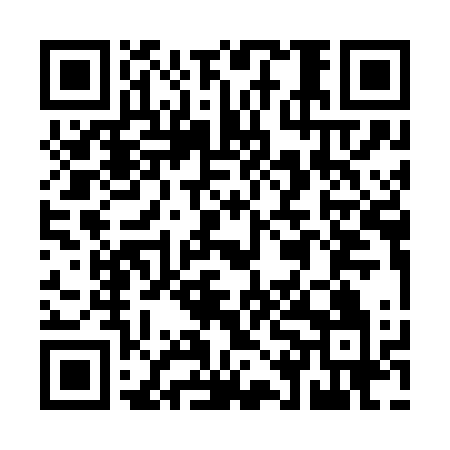 Prayer times for Biliau Mission, Papua New GuineaMon 1 Apr 2024 - Tue 30 Apr 2024High Latitude Method: NonePrayer Calculation Method: Muslim World LeagueAsar Calculation Method: ShafiPrayer times provided by https://www.salahtimes.comDateDayFajrSunriseDhuhrAsrMaghribIsha1Mon5:086:1712:193:336:207:252Tue5:086:1712:183:346:197:253Wed5:086:1712:183:346:197:244Thu5:076:1712:183:346:197:245Fri5:076:1612:173:346:187:236Sat5:076:1612:173:346:187:237Sun5:076:1612:173:346:177:238Mon5:076:1612:173:346:177:229Tue5:066:1612:163:346:167:2210Wed5:066:1612:163:346:167:2211Thu5:066:1612:163:346:167:2112Fri5:066:1612:153:346:157:2113Sat5:066:1512:153:346:157:2114Sun5:066:1512:153:346:147:2015Mon5:056:1512:153:346:147:2016Tue5:056:1512:143:346:147:2017Wed5:056:1512:143:346:137:1918Thu5:056:1512:143:346:137:1919Fri5:056:1512:143:346:137:1920Sat5:056:1512:143:346:127:1821Sun5:046:1512:133:346:127:1822Mon5:046:1512:133:346:127:1823Tue5:046:1512:133:346:117:1824Wed5:046:1512:133:336:117:1825Thu5:046:1412:133:336:117:1726Fri5:046:1412:123:336:107:1727Sat5:046:1412:123:336:107:1728Sun5:036:1412:123:336:107:1729Mon5:036:1412:123:336:107:1730Tue5:036:1412:123:336:097:16